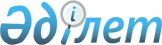 О внесении изменений в решение маслихата от 25 декабря 2020 года № 358 "О бюджете города Аркалыка на 2021-2023 годы"Решение маслихата города Аркалыка Костанайской области от 6 сентября 2021 года № 56. Зарегистрировано в Министерстве юстиции Республики Казахстан 16 сентября 2021 года № 24374
      Аркалыкский городской маслихат РЕШИЛ:
      1. Внести в решение маслихата "О бюджете города Аркалыка на 2021-2023 годы" от 25 декабря 2020 года № 358 (зарегистрировано в Реестре государственной регистрации нормативных правовых актов за № 9663) следующие изменения:
      пункт 1 указанного решения изложить в новой редакции:
      "1. Утвердить бюджет города Аркалыка на 2021-2023 годы согласно приложениям 1, 2, 3 соответственно, в том числе на 2021 год в следующих объемах:
      1) доходы – 11457525,9 тысяч тенге, в том числе по:
      налоговым поступлениям – 2190565,0 тысяч тенге;
      неналоговым поступлениям – 21166,0 тысяч тенге;
      поступлениям от продажи основного капитала – 126224,0 тысяч тенге;
      поступлениям трансфертов – 9119570,9 тысяч тенге, из них объем субвенций – 2788449,0 тысяч тенге;
      2) затраты – 11691131,5 тысяч тенге;
      3) чистое бюджетное кредитование – 16709,2 тысяч тенге:
      бюджетные кредиты – 26253,2 тысяч тенге;
      погашение бюджетных кредитов – 9544,0 тысяч тенге;
      4) сальдо по операциям с финансовыми активами – 113000,0 тысяч тенге:
      приобретение финансовых активов – 113000,0 тысяч тенге;
      5) дефицит (профицит) бюджета – -363314,8 тысяч тенге;
      6) финансирование дефицита (использование профицита) бюджета – 363314,8 тысяч тенге:
      поступление займов – 26253,0 тысяч тенге;
      погашение займов – 9544,0 тысяч тенге;
      используемые остатки бюджетных средств – 346605,8 тысяч тенге.";
      пункт 5 указанного решения изложить в новой редакции:
      "5. Учесть, что в бюджете города на 2021 год предусмотрен объем целевых текущих трансфертов из республиканского бюджета в сумме 415408,0 тысяч тенге, из Национального фонда Республики Казахстан 51439,0 тысяч тенге.";
      пункт 6 указанного решения изложить в новой редакции:
      "6. Учесть, что в бюджете города на 2021 год предусмотрен объем целевых текущих трансфертов из областного бюджета в сумме 487841,3 тысяч тенге.";
      приложения 1, 2 к указанному решению изложить в новой редакции согласно приложениям 1, 2 к настоящему решению.
      2. Настоящее решение вводится в действие с 1 января 2021 года. Бюджет города Аркалыка на 2021 год Бюджет города Аркалыка на 2022 год
					© 2012. РГП на ПХВ «Институт законодательства и правовой информации Республики Казахстан» Министерства юстиции Республики Казахстан
				
      Секретарь Аркалыкского городского маслихата 

Г. Елтебаева
Приложение 1к решению Аркалыкскогогородского маслихатаот 6 сентября 2021 года№ 56Приложение 1к решению Аркалыкскогогородского маслихатаот 25 декабря 2020 года№ 358
Категория
Категория
Категория
Категория
Категория
Сумма, тысяч тенге
Класс
Класс
Класс
Класс
Сумма, тысяч тенге
Подкласс
Подкласс
Подкласс
Сумма, тысяч тенге
Наименование
Наименование
Сумма, тысяч тенге
I. Доходы
I. Доходы
11 457 525,9
1
Налоговые поступления
Налоговые поступления
2 190 565,0
01
Подоходный налог
Подоходный налог
954 916,0
1
Корпоративный подоходный налог
Корпоративный подоходный налог
137 316,0
2
Индивидуальный подоходный налог
Индивидуальный подоходный налог
817 600,0
03
Социальный налог
Социальный налог
649 020,0
1
Социальный налог
Социальный налог
649 020,0
04
Hалоги на собственность
Hалоги на собственность
511 946,0
1
Hалоги на имущество
Hалоги на имущество
453 392,0
3
Земельный налог
Земельный налог
10 600,0
4
Hалог на транспортные средства
Hалог на транспортные средства
47 454,0
5
Единый земельный налог
Единый земельный налог
500,0
05
Внутренние налоги на товары, работы и услуги
Внутренние налоги на товары, работы и услуги
69 297,0
2
Акцизы
Акцизы
3 700,0
3
Поступления за использование природных и других ресурсов
Поступления за использование природных и других ресурсов
48 695,0
4
Сборы за ведение предпринимательской и профессиональной деятельности
Сборы за ведение предпринимательской и профессиональной деятельности
16 902,0
08
Обязательные платежи, взимаемые за совершение юридически значимых действий и (или) выдачу документов уполномоченными на то государственными органами или должностными лицами
Обязательные платежи, взимаемые за совершение юридически значимых действий и (или) выдачу документов уполномоченными на то государственными органами или должностными лицами
5 386,0
1
Государственная пошлина
Государственная пошлина
5 386,0
2
Неналоговые поступления
Неналоговые поступления
21 166,0
01
Доходы от государственной собственности
Доходы от государственной собственности
11 908,0
4
Доходы на доли участия в юридических лицах, находящиеся в государственной собственности
Доходы на доли участия в юридических лицах, находящиеся в государственной собственности
22,0
5
Доходы от аренды имущества, находящегося в государственной собственности
Доходы от аренды имущества, находящегося в государственной собственности
11 815,0
7
Вознаграждения по кредитам, выданным из государственного бюджета
Вознаграждения по кредитам, выданным из государственного бюджета
5,0
9
Прочие доходы от государственной собственности
Прочие доходы от государственной собственности
66,0
06
Прочие неналоговые поступления
Прочие неналоговые поступления
9 258,0
1
Прочие неналоговые поступления
Прочие неналоговые поступления
9 258,0
3
Поступления от продажи основного капитала
Поступления от продажи основного капитала
126 224,0
01
Продажа государственного имущества, закрепленного за государственными учреждениями
Продажа государственного имущества, закрепленного за государственными учреждениями
43 172,0
1
Продажа государственного имущества, закрепленного за государственными учреждениями
Продажа государственного имущества, закрепленного за государственными учреждениями
43 172,0
03
Продажа земли и нематериальных активов
Продажа земли и нематериальных активов
83 052,0
1
Продажа земли
Продажа земли
36 842,0
2
Продажа нематериальных активов
Продажа нематериальных активов
46 210,0
4
Поступления трансфертов 
Поступления трансфертов 
9 119 570,9
02
Трансферты из вышестоящих органов государственного управления
Трансферты из вышестоящих органов государственного управления
9 119 570,9
2
Трансферты из областного бюджета
Трансферты из областного бюджета
9 119 570,9
Функциональная группа
Функциональная группа
Функциональная группа
Функциональная группа
Функциональная группа
Сумма, тысяч тенге
Функциональная подгруппа
Функциональная подгруппа
Функциональная подгруппа
Функциональная подгруппа
Сумма, тысяч тенге
Администратор бюджетных программа
Администратор бюджетных программа
Администратор бюджетных программа
Сумма, тысяч тенге
Программа
Программа
Сумма, тысяч тенге
Наименование
Сумма, тысяч тенге
II. Затраты
11 691 131,5
01
Государственные услуги общего характера
507 589,0
1
Представительные, исполнительные и другие органы, выполняющие общие функции государственного управления
335 425,0
112
Аппарат маслихата района (города областного значения)
28 037,0
001
Услуги по обеспечению деятельности маслихата района (города областного значения)
27 089,0
003
Капитальные расходы государственного органа
948,0
122
Аппарат акима района (города областного значения)
307 388,0
001
Услуги по обеспечению деятельности акима района (города областного значения)
296 696,0
003
Капитальные расходы государственного органа
1 803,0
009
Капитальные расходы подведомственных государственных учреждений и организаций
8 889,0
2
Финансовая деятельность
108 999,0
452
Отдел финансов района (города областного значения)
108 999,0
001
Услуги по реализации государственной политики в области исполнения бюджета и управления коммунальной собственностью района (города областного значения)
40 017,0
003
Проведение оценки имущества в целях налогообложения
1 453,0
010
Приватизация, управление коммунальным имуществом, постприватизационная деятельность и регулирование споров, связанных с этим
2 745,0
113
Целевые текущие трансферты нижестоящим бюджетам
64 784,0
5
Планирование и статистическая деятельность
24 001,0
453
Отдел экономики и бюджетного планирования района (города областного значения)
24 001,0
001
Услуги по реализации государственной политики в области формирования и развития экономической политики, системы государственного планирования
24 001,0
9
Прочие государственные услуги общего характера
39 164,0
492
Отдел жилищно-коммунального хозяйства, пассажирского транспорта, автомобильных дорог и жилищной инспекции района (города областного значения)
39 164,0
001
Услуги по реализации государственной политики на местном уровне в области жилищно-коммунального хозяйства, пассажирского транспорта, автомобильных дорог и жилищной инспекции
37 688,0
013
Капитальные расходы государственного органа
165,0
067
Капитальные расходы подведомственных государственных учреждений и организаций
1 311,0
02
Оборона
23 018,0
1
Военные нужды
14 139,0
122
Аппарат акима района (города областного значения)
14 139,0
005
Мероприятия в рамках исполнения всеобщей воинской обязанности
14 139,0
2
Организация работы по чрезвычайным ситуациям
8 879,0
122
Аппарат акима района (города областного значения)
8 879,0
006
Предупреждение и ликвидация чрезвычайных ситуаций масштаба района (города областного значения)
8 600,0
007
Мероприятия по профилактике и тушению степных пожаров районного (городского) масштаба, а также пожаров в населенных пунктах, в которых не созданы органы государственной противопожарной службы
279,0
03
Общественный порядок, безопасность, правовая, судебная, уголовно-исполнительная деятельность
8 556,0
9
Прочие услуги в области общественного порядка и безопасности
8 556,0
492
Отдел жилищно-коммунального хозяйства, пассажирского транспорта, автомобильных дорог и жилищной инспекции района (города областного значения)
8 556,0
021
Обеспечение безопасности дорожного движения в населенных пунктах
8 556,0
06
Социальная помощь и социальное обеспечение
843 111,8
1
Социальное обеспечение
218 812,0
451
Отдел занятости и социальных программ района (города областного значения)
218 812,0
005
Государственная адресная социальная помощь
218 812,0
2
Социальная помощь
510 753,8
451
Отдел занятости и социальных программ района (города областного значения)
510 753,8
002
Программа занятости
193 076,8
006
Оказание жилищной помощи
3 000,0
007
Социальная помощь отдельным категориям нуждающихся граждан по решениям местных представительных органов
22 256,0
010
Материальное обеспечение детей-инвалидов, воспитывающихся и обучающихся на дому
2 101,0
013
Социальная адаптация лиц, не имеющих определенного местожительства
81 656,0
014
Оказание социальной помощи нуждающимся гражданам на дому
68 454,0
015
Территориальные центры социального обслуживания пенсионеров и инвалидов
42 827,0
017
Обеспечение нуждающихся инвалидов протезно-ортопедическими, сурдотехническими и тифлотехническими средствами, специальными средствами передвижения, обязательными гигиеническими средствами, а также предоставление услуг санаторно-курортного лечения, специалиста жестового языка, индивидуальных помощников в соответствии с индивидуальной программой реабилитации инвалида
55 321,0
023
Обеспечение деятельности центров занятости населения
42 062,0
9
Прочие услуги в области социальной помощи и социального обеспечения
113 546,0
451
Отдел занятости и социальных программ района (города областного значения)
113 546,0
001
Услуги по реализации государственной политики на местном уровне в области обеспечения занятости и реализации социальных программ для населения
61 542,0
011
Оплата услуг по зачислению, выплате и доставке пособий и других социальных выплат
4 094,0
050
Обеспечение прав и улучшение качества жизни инвалидов в Республике Казахстан
21 024,0
054
Размещение государственного социального заказа в неправительственных организациях
26 886,0
07
Жилищно-коммунальное хозяйство
1 185 704,1
1
Жилищное хозяйство
141 377,9
472
Отдел строительства, архитектуры и градостроительства района (города областного значения)
21 389,0
003
Проектирование и (или) строительство, реконструкция жилья коммунального жилищного фонда
15 038,0
004
Проектирование, развитие и (или) обустройство инженерно-коммуникационной инфраструктуры
6 351,0
492
Отдел жилищно-коммунального хозяйства, пассажирского транспорта, автомобильных дорог и жилищной инспекции района (города областного значения)
119 988,9
003
Организация сохранения государственного жилищного фонда
104 688,9
004
Обеспечение жильем отдельных категорий граждан
15 300,0
2
Коммунальное хозяйство
922 280,2
472
Отдел строительства, архитектуры и градостроительства района (города областного значения)
391 039,2
005
Развитие коммунального хозяйства
2 016,0
006
Развитие системы водоснабжения и водоотведения
117 733,2
058
Развитие системы водоснабжения и водоотведения в сельских населенных пунктах
271 290,0
492
Отдел жилищно-коммунального хозяйства, пассажирского транспорта, автомобильных дорог и жилищной инспекции района (города областного значения)
531 241,0
011
Обеспечение бесперебойного теплоснабжения малых городов
412 953,0
012
Функционирование системы водоснабжения и водоотведения
118 288,0
3
Благоустройство населенных пунктов
122 046,0
492
Отдел жилищно-коммунального хозяйства, пассажирского транспорта, автомобильных дорог и жилищной инспекции района (города областного значения)
122 046,0
015
Освещение улиц в населенных пунктах
33 669,0
016
Обеспечение санитарии населенных пунктов
6 030,0
017
Содержание мест захоронений и захоронение безродных
2 825,0
018
Благоустройство и озеленение населенных пунктов
79 522,0
08
Культура, спорт, туризм и информационное пространство
407 910,3
1
Деятельность в области культуры
154 127,3
455
Отдел культуры и развития языков района (города областного значения)
154 127,3
003
Поддержка культурно-досуговой работы
154 127,3
2
Спорт
119 435,0
465
Отдел физической культуры и спорта района (города областного значения)
119 435,0
001
Услуги по реализации государственной политики на местном уровне в сфере физической культуры и спорта
17 729,0
004
Капитальные расходы государственного органа 
400,0
005
Развитие массового спорта и национальных видов спорта 
97 596,0
006
Проведение спортивных соревнований на районном (города областного значения) уровне
1 320,0
007
Подготовка и участие членов сборных команд района (города областного значения) по различным видам спорта на областных спортивных соревнованиях
2 390,0
3
Информационное пространство
69 386,0
455
Отдел культуры и развития языков района (города областного значения)
58 312,0
006
Функционирование районных (городских) библиотек
47 539,0
007
Развитие государственного языка и других языков народа Казахстана
10 773,0
456
Отдел внутренней политики района (города областного значения)
11 074,0
002
Услуги по проведению государственной информационной политики
11 074,0
9
Прочие услуги по организации культуры, спорта, туризма и информационного пространства
64 962,0
455
Отдел культуры и развития языков района (города областного значения)
28 828,0
001
Услуги по реализации государственной политики на местном уровне в области развития языков и культуры
21 458,0
010
Капитальные расходы государственного органа
6 000,0
032
Капитальные расходы подведомственных государственных учреждений и организаций
1 370,0
456
Отдел внутренней политики района (города областного значения)
36 134,0
001
Услуги по реализации государственной политики на местном уровне в области информации, укрепления государственности и формирования социального оптимизма граждан
17 435,0
003
Реализация мероприятий в сфере молодежной политики
18 699,0
09
Топливно-энергетический комплекс и недропользование
4 334 028,4
1
Топливо и энергетика
4 334 028,4
492
Отдел жилищно-коммунального хозяйства, пассажирского транспорта, автомобильных дорог и жилищной инспекции района (города областного значения)
4 334 028,4
019
Развитие теплоэнергетической системы
4 334 028,4
10
Сельское, водное, лесное, рыбное хозяйство, особо охраняемые природные территории, охрана окружающей среды и животного мира, земельные отношения
53 409,0
1
Сельское хозяйство
26 841,0
462
Отдел сельского хозяйства района (города областного значения)
26 841,0
001
Услуги по реализации государственной политики на местном уровне в сфере сельского хозяйства
26 841,0
6
Земельные отношения
20 567,0
463
Отдел земельных отношений района (города областного значения)
20 567,0
001
Услуги по реализации государственной политики в области регулирования земельных отношений на территории района (города областного значения)
17 556,0
006
Землеустройство, проводимое при установлении границ районов, городов областного значения, районного значения, сельских округов, поселков, сел
3 011,0
9
Прочие услуги в области сельского, водного, лесного, рыбного хозяйства, охраны окружающей среды и земельных отношений
6 001,0
453
Отдел экономики и бюджетного планирования района (города областного значения)
6 001,0
099
Реализация мер по оказанию социальной поддержки специалистов
6 001,0
11
Промышленность, архитектурная, градостроительная и строительная деятельность
39 718,0
2
Архитектурная, градостроительная и строительная деятельность
39 718,0
472
Отдел строительства, архитектуры и градостроительства района (города областного значения)
39 718,0
001
Услуги по реализации государственной политики в области строительства, архитектуры и градостроительства на местном уровне
39 718,0
12
Транспорт и коммуникации
165 637,8
1
Автомобильный транспорт
165 637,8
492
Отдел жилищно-коммунального хозяйства, пассажирского транспорта, автомобильных дорог и жилищной инспекции района (города областного значения)
165 637,8
023
Обеспечение функционирования автомобильных дорог
90 632,6
045
Капитальный и средний ремонт автомобильных дорог районного значения и улиц населенных пунктов
75 005,2
13
Прочие
532 462,1
3
Поддержка предпринимательской деятельности и защита конкуренции
16 846,0
469
Отдел предпринимательства района (города областного значения)
16 846,0
001
Услуги по реализации государственной политики на местном уровне в области развития предпринимательства
16 062,0
004
Капитальные расходы государственного органа
784,0
9
Прочие
515 616,1
452
Отдел финансов района (города областного значения)
2 853,0
012
Резерв местного исполнительного органа района (города областного значения) 
2 853,0
472
Отдел строительства, архитектуры и градостроительства района (города областного значения)
485 942,0
079
Развитие социальной и инженерной инфраструктуры в сельских населенных пунктах в рамках проекта "Ауыл-Ел бесігі"
485 942,0
492
Отдел жилищно-коммунального хозяйства, пассажирского транспорта, автомобильных дорог и жилищной инспекции района (города областного значения)
26 821,1
044
Текущее обустройство моногородов
26 821,1
14
Обслуживание долга
9 848,0
1
Обслуживание долга
9 848,0
452
Отдел финансов района (города областного значения)
9 848,0
013
Обслуживание долга местных исполнительных органов по выплате вознаграждений и иных платежей по займам из областного бюджета
9 848,0
15
Трансферты
3 580 139,0
1
Трансферты
3 580 139,0
452
Отдел финансов района (города областного значения)
3 580 139,0
006
Возврат неиспользованных (недоиспользованных) целевых трансфертов
32,0
024
Целевые текущие трансферты из нижестоящего бюджета на компенсацию потерь вышестоящего бюджета в связи с изменением законодательства
3 422 540,0
038
Субвенции
157 567,0
IІІ. Чистое бюджетное кредитование
16 709,2
Бюджетные кредиты
26 253,2
10
Сельское, водное, лесное, рыбное хозяйство, особо охраняемые природные территории, охрана окружающей среды и животного мира, земельные отношения
26 253,2
9
Прочие услуги в области сельского, водного, лесного, рыбного хозяйства, охраны окружающей среды и земельных отношений
26 253,2
453
Отдел экономики и бюджетного планирования района (города областного значения)
26 253,2
006
Бюджетные кредиты для реализации мер социальной поддержки специалистов
26 253,2
Погашение бюджетных кредитов
9 544,0
5
Погашение бюджетных кредитов
9 544,0
01
Погашение бюджетных кредитов
9 544,0
1
Погашение бюджетных кредитов, выданных из государственного бюджета
9 544,0
IV. Сальдо по операциям с финансовыми активами
113 000,0
Приобретение финансовых активов
113 000,0
13
Прочие
113 000,0
9
Прочие
113 000,0
492
Отдел жилищно-коммунального хозяйства, пассажирского транспорта, автомобильных дорог и жилищной инспекции района (города областного значения)
113 000,0
065
Формирование или увеличение уставного капитала юридических лиц
113 000,0
V. Дефицит (профицит) бюджета
-363 314,8
VI. Финансирование дефицита (использование профицита) бюджета
363 314,8
7
Поступления займов
26 253,0
01
Внутренние государственные займы
26 253,0
2
Договоры займа
26 253,0
16
Погашение займов
9 544,0
1
Погашение займов
9 544,0
452
Отдел финансов района (города областного значения)
9 544,0
008
Погашение долга местного исполнительного органа перед вышестоящим бюджетом
9 544,0
8
Используемые остатки бюджетных средств
346 605,8
01
Остатки бюджетных средств
346 605,8
1
Свободные остатки бюджетных средств
346 605,8
01
Свободные остатки бюджетных средств
346 605,8Приложение 2к решению Аркалыкскогогородского маслихатаот 6 сентября 2021 года№ 56Приложение 2к решению Аркалыкскогогородского маслихатаот 25 декабря 2020 года№ 358
Категория
Категория
Категория
Категория
Категория
Сумма, тысяч тенге
Класс
Класс
Класс
Класс
Сумма, тысяч тенге
Подкласс
Подкласс
Подкласс
Сумма, тысяч тенге
Наименование
Сумма, тысяч тенге
I. Доходы
6 211 566,5
1
Налоговые поступления
2 594 124,5
01
Подоходный налог
1 208 571,0
1
1
Корпоративный подоходный налог
156 183,0
2
2
Индивидуальный подоходный налог
1 052 388,0
03
Социальный налог
800 479,0
1
1
Социальный налог
800 479,0
04
Hалоги на собственность
514 759,5
1
1
Hалоги на имущество
425 300,5
3
3
Земельный налог
15 704,0
4
4
Hалог на транспортные средства
73 235,0
5
5
Единый земельный налог
520,0
05
Внутренние налоги на товары, работы и услуги
64 715,0
2
2
Акцизы
3 848,0
3
3
Поступления за использование природных и других ресурсов
39 845,0
4
4
Сборы за ведение предпринимательской и профессиональной деятельности
21 022,0
08
Обязательные платежи, взимаемые за совершение юридически значимых действий и (или) выдачу документов уполномоченными на то государственными органами или должностными лицами
5 600,0
1
1
Государственная пошлина
5 600,0
2
Неналоговые поступления
12 354,0
01
Доходы от государственной собственности
12 354,0
5
5
Доходы от аренды имущества, находящегося в государственной собственности
12 285,0
9
9
Прочие доходы от государственной собственности
69,0
3
Поступления от продажи основного капитала
140 933,0
01
Продажа государственного имущества, закрепленного за государственными учреждениями
84 255,0
1
1
Продажа государственного имущества, закрепленного за государственными учреждениями
84 255,0
03
Продажа земли и нематериальных активов
56 678,0
1
1
Продажа земли
34 188,0
2
2
Продажа нематериальных активов
22 490,0
4
Поступления трансфертов 
3 464 155,0
02
Трансферты из вышестоящих органов государственного управления
3 464 155,0
2
2
Трансферты из областного бюджета
3 464 155,0
Функциональная группа
Функциональная группа
Функциональная группа
Функциональная группа
Функциональная группа
Сумма, тысяч тенге
Функциональная подгруппа
Функциональная подгруппа
Функциональная подгруппа
Функциональная подгруппа
Сумма, тысяч тенге
Администратор бюджетных программ
Администратор бюджетных программ
Администратор бюджетных программ
Сумма, тысяч тенге
Программа
Программа
Сумма, тысяч тенге
Наименование
Сумма, тысяч тенге
II. Затраты
6 211 566,5
01
Государственные услуги общего характера
321 159,0
1
Представительные, исполнительные и другие органы, выполняющие общие функции государственного управления
236 330,0
112
Аппарат маслихата района (города областного значения)
22 003,0
001
Услуги по обеспечению деятельности маслихата района (города областного значения)
22 003,0
122
Аппарат акима района (города областного значения)
214 327,0
001
Услуги по обеспечению деятельности акима района (города областного значения)
212 842,0
009
Капитальные расходы подведомственных государственных учреждений и организаций
1 485,0
2
Финансовая деятельность
36 214,0
452
Отдел финансов района (города областного значения)
36 214,0
001
Услуги по реализации государственной политики в области исполнения бюджета и управления коммунальной собственностью района (города областного значения)
31 848,0
003
Проведение оценки имущества в целях налогообложения
1 511,0
010
Приватизация, управление коммунальным имуществом, постприватизационная деятельность и регулирование споров, связанных с этим
2 855,0
5
Планирование и статистическая деятельность
20 475,0
453
Отдел экономики и бюджетного планирования района (города областного значения)
20 475,0
001
Услуги по реализации государственной политики в области формирования и развития экономической политики, системы государственного планирования
20 475,0
9
Прочие государственные услуги общего характера
28 140,0
492
Отдел жилищно-коммунального хозяйства, пассажирского транспорта, автомобильных дорог и жилищной инспекции района (города областного значения)
28 140,0
001
Услуги по реализации государственной политики на местном уровне в области жилищно-коммунального хозяйства, пассажирского транспорта, автомобильных дорог и жилищной инспекции
28 140,0
02
Оборона
20 752,0
1
Военные нужды
14 638,0
122
Аппарат акима района (города областного значения)
14 638,0
005
Мероприятия в рамках исполнения всеобщей воинской обязанности
14 638,0
2
Организация работы по чрезвычайным ситуациям
6 114,0
122
Аппарат акима района (города областного значения)
6 114,0
006
Предупреждение и ликвидация чрезвычайных ситуаций масштаба района (города областного значения)
5 824,0
007
Мероприятия по профилактике и тушению степных пожаров районного (городского) масштаба, а также пожаров в населенных пунктах, в которых не созданы органы государственной противопожарной службы
290,0
03
Общественный порядок, безопасность, правовая, судебная, уголовно-исполнительная деятельность
3 653,0
9
Прочие услуги в области общественного порядка и безопасности
3 653,0
492
Отдел жилищно-коммунального хозяйства, пассажирского транспорта, автомобильных дорог и жилищной инспекции района (города областного значения)
3 653,0
021
Обеспечение безопасности дорожного движения в населенных пунктах
3 653,0
06
Социальная помощь и социальное обеспечение
494 977,0
1
Социальное обеспечение
72 163,0
451
Отдел занятости и социальных программ района (города областного значения)
72 163,0
005
Государственная адресная социальная помощь
72 163,0
2
Социальная помощь
365 247,0
451
Отдел занятости и социальных программ района (города областного значения)
365 247,0
002
Программа занятости
99 473,0
006
Оказание жилищной помощи
61 329,0
007
Социальная помощь отдельным категориям нуждающихся граждан по решениям местных представительных органов
22 418,0
010
Материальное обеспечение детей-инвалидов, воспитывающихся и обучающихся на дому
2 185,0
013
Социальная адаптация лиц, не имеющих определенного местожительства
57 713,0
014
Оказание социальной помощи нуждающимся гражданам на дому
45 810,0
015
Территориальные центры социального обслуживания пенсионеров и инвалидов
22 304,0
017
Обеспечение нуждающихся инвалидов протезно-ортопедическими, сурдотехническими и тифлотехническими средствами, специальными средствами передвижения, обязательными гигиеническими средствами, а также предоставление услуг санаторно-курортного лечения, специалиста жестового языка, индивидуальных помощников в соответствии с индивидуальной программой реабилитации инвалида
18 536,0
023
Обеспечение деятельности центров занятости населения
35 479,0
9
Прочие услуги в области социальной помощи и социального обеспечения
57 567,0
451
Отдел занятости и социальных программ района (города областного значения)
57 567,0
001
Услуги по реализации государственной политики на местном уровне в области обеспечения занятости и реализации социальных программ для населения
53 473,0
011
Оплата услуг по зачислению, выплате и доставке пособий и других социальных выплат
4 094,0
07
Жилищно-коммунальное хозяйство
548 030,0
1
Жилищное хозяйство
204 941,0
472
Отдел строительства, архитектуры и градостроительства района (города областного значения)
189 289,0
003
Проектирование и (или) строительство, реконструкция жилья коммунального жилищного фонда
189 289,0
492
Отдел жилищно-коммунального хозяйства, пассажирского транспорта, автомобильных дорог и жилищной инспекции района (города областного значения)
15 652,0
003
Организация сохранения государственного жилищного фонда
9 828,0
004
Обеспечение жильем отдельных категорий граждан
5 824,0
2
Коммунальное хозяйство
247 000,0
472
Отдел строительства, архитектуры и градостроительства района (города областного значения)
247 000,0
058
Развитие системы водоснабжения и водоотведения в сельских населенных пунктах
247 000,0
3
Благоустройство населенных пунктов
96 089,0
492
Отдел жилищно-коммунального хозяйства, пассажирского транспорта, автомобильных дорог и жилищной инспекции района (города областного значения)
96 089,0
015
Освещение улиц в населенных пунктах
28 770,0
016
Обеспечение санитарии населенных пунктов
5 647,0
017
Содержание мест захоронений и захоронение безродных
2 938,0
018
Благоустройство и озеленение населенных пунктов
58 734,0
08
Культура, спорт, туризм и информационное пространство
331 299,0
1
Деятельность в области культуры
151 657,0
455
Отдел культуры и развития языков района (города областного значения)
151 657,0
003
Поддержка культурно-досуговой работы
151 657,0
2
Спорт
64 156,0
465
Отдел физической культуры и спорта района (города областного значения)
64 156,0
001
Услуги по реализации государственной политики на местном уровне в сфере физической культуры и спорта
13 525,0
005
Развитие массового спорта и национальных видов спорта 
37 824,0
006
Проведение спортивных соревнований на районном (города областного значения) уровне
2 199,0
007
Подготовка и участие членов сборных команд района (города областного значения) по различным видам спорта на областных спортивных соревнованиях
10 608,0
3
Информационное пространство
61 284,0
455
Отдел культуры и развития языков района (города областного значения)
49 767,0
006
Функционирование районных (городских) библиотек
38 805,0
007
Развитие государственного языка и других языков народа Казахстана
10 962,0
456
Отдел внутренней политики района (города областного значения)
11 517,0
002
Услуги по проведению государственной информационной политики
11 517,0
9
Прочие услуги по организации культуры, спорта, туризма и информационного пространства
54 202,0
455
Отдел культуры и развития языков района (города областного значения)
20 519,0
001
Услуги по реализации государственной политики на местном уровне в области развития языков и культуры
19 431,0
032
Капитальные расходы подведомственных государственных учреждений и организаций
1 088,0
456
Отдел внутренней политики района (города областного значения)
33 683,0
001
Услуги по реализации государственной политики на местном уровне в области информации, укрепления государственности и формирования социального оптимизма граждан
14 546,0
003
Реализация мероприятий в сфере молодежной политики
19 137,0
09
Топливно-энергетический комплекс и недропользование
304 847,0
1
Топливо и энергетика
304 847,0
492
Отдел жилищно-коммунального хозяйства, пассажирского транспорта, автомобильных дорог и жилищной инспекции района (города областного значения)
304 847,0
019
Развитие теплоэнергетической системы
304 847,0
10
Сельское, водное, лесное, рыбное хозяйство, особо охраняемые природные территории, охрана окружающей среды и животного мира, земельные отношения
46 654,0
1
Сельское хозяйство
22 090,0
462
Отдел сельского хозяйства района (города областного значения)
22 090,0
001
Услуги по реализации государственной политики на местном уровне в сфере сельского хозяйства
22 090,0
6
Земельные отношения
18 223,0
463
Отдел земельных отношений района (города областного значения)
18 223,0
001
Услуги по реализации государственной политики в области регулирования земельных отношений на территории района (города областного значения)
15 092,0
006
Землеустройство, проводимое при установлении границ районов, городов областного значения, районного значения, сельских округов, поселков, сел
3 131,0
9
Прочие услуги в области сельского, водного, лесного, рыбного хозяйства, охраны окружающей среды и земельных отношений
6 341,0
453
Отдел экономики и бюджетного планирования района (города областного значения)
6 341,0
099
Реализация мер по оказанию социальной поддержки специалистов
6 341,0
11
Промышленность, архитектурная, градостроительная и строительная деятельность
20 522,0
2
Архитектурная, градостроительная и строительная деятельность
20 522,0
472
Отдел строительства, архитектуры и градостроительства района (города областного значения)
20 522,0
001
Услуги по реализации государственной политики в области строительства, архитектуры и градостроительства на местном уровне
20 522,0
12
Транспорт и коммуникации
502 075,5
1
Автомобильный транспорт
502 075,5
492
Отдел жилищно-коммунального хозяйства, пассажирского транспорта, автомобильных дорог и жилищной инспекции района (города областного значения)
502 075,5
023
Обеспечение функционирования автомобильных дорог
171 410,2
045
Капитальный и средний ремонт автомобильных дорог районного значения и улиц населенных пунктов
330 665,3
13
Прочие
23 245,0
3
Поддержка предпринимательской деятельности и защита конкуренции
12 660,0
469
Отдел предпринимательства района (города областного значения)
12 660,0
001
Услуги по реализации государственной политики на местном уровне в области развития предпринимательства
12 660,0
9
Прочие
10 585,0
452
Отдел финансов района (города областного значения)
10 585,0
012
Резерв местного исполнительного органа района (города областного значения) 
10 585,0
15
Трансферты
3 594 353,0
1
Трансферты
3 594 353,0
452
Отдел финансов района (города областного значения)
3 594 353,0
024
Целевые текущие трансферты из нижестоящего бюджета на компенсацию потерь вышестоящего бюджета в связи с изменением законодательства
3 433 709,0
038
Субвенции
160 644,0
IІІ. Чистое бюджетное кредитование
0,0
IV. Сальдо по операциям с финансовыми активами
0,0
V. Дефицит (профицит) бюджета
0,0
VI. Финансирование дефицита (использование профицита) бюджета
0,0